Муниципальное казенное общеобразовательное учреждение «Средняя общеобразовательная школа №2 с.Карагач» Прохладненского муниципального района КБР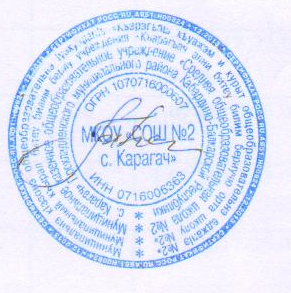 __________________________________________________________________________________Рассмотрено                                                                                                                     УтвержденоНа заседании Управляющего совета                               приказом МКОУ «СОШ №2 с. Карагач»От   21.08.2013         № 1                                                                              от 13.09.2013 г. №122/1Директор______________Т.Х. Заптиева Положениеоб общем собрании коллектива структурного подразделения дошкольного образования МКОУ «СОШ №2 с. Карагач»1. Общие положения. 
1.1.Управление структурным подразделением дошкольного образования осуществляется в соответствии с Законом Российской Федерации от 29.12.2012г.№273-ФЗ«0б образовании», Типовым положением о дошкольном образовательном учреждении», Положением «О структурном подразделении дошкольного образования» от21.08.2013г.№1, на принципах демократичности, открытости, приоритета общечеловеческих ценностей, охраны жизни и здоровья человека, свободного развития личности. 
1.2.Управление структурным подразделением дошкольного образования строится на принципах единоначалия и самоуправления коллектива. В управлении принимают участие трудовой коллектив. Трудовой коллектив составляют все работники структурного подразделения дошкольного образования. Полномочие трудового коллектива структурного подразделения дошкольного образования  осуществляются общим собранием членов трудового коллектива. Решения собрания коллектива считается правомочным, если на нем присутствует не менее двух третей списочного состава работников структурного подразделения дошкольного образования. 
2. Цели и задачи общего собрания работников. 
2.1Общее собрание является одной из основных форм привлечения работников образования к активному участию в решении всех вопросов деятельности структурного подразделения дошкольного образования. 
2.2.Общее собрание коллектива должно способствовать улучшению работы структурного подразделения дошкольного образования по сплочению коллектива, развитию творческой инициативы работников, внедрению передового опыта и взаимопомощи. 
3.Организация общего собрания. 
3.1Общее собрание работников организуется в структурном подразделении дошкольного образования. 
3.2. В состав собрания входят все работники данного учреждения. 
3.3. Для ведения собраний и осуществления контроля за выполнением принятых предложений производственное собрание выбирает из своего состава открытым голосованием председателя общего собрания работников. В помощь председателю производственного совещания из числа работников данного учреждения. 
4. Содержание работы. 
4.1. На обсуждение общего собрания трудового коллектива выносятся вопросы учебно-воспитательной и организационно - хозяйственной работы структурного подразделения дошкольного образования. 
5.Права общего собрания трудового коллектива. 
Имеет право: 
5.1. Обсуждать и принимать «Коллективный договор», «Правила внутреннего трудового распорядка», «Устав МКОУ» 
5.2. Обсуждать поведение или отдельные поступки членов коллектива структурного подразделения дошкольного образования и принимать решения о вынесении общественного порицания в случае виновности. 
   Избирать делегатов на конференцию по выборам в совет МКОУ. 
   Заслушивать доклады, информацию, отчеты администрации, профсоюзного комитета. 
     6.Порядок работы. 
     6.1. Общее собрание работников работает под руководством профсоюзного комитета по плану,    разработанному на учебный год с участием администрации. 
 Заседания созываются по мере надобности, но не реже двух раз в год и проводятся в нерабочее время. 
Вопросы, подлежащие обсуждению на производственном собрании, подготавливаются и вносятся администрацией структурного подразделения дошкольного образования, профкомом и отдельными работниками структурного подразделения дошкольного образования. 
6.2. Председатель собрания заблаговременно извещает всех работников о времени, месте и повестке дня. 
     Заседания протоколируются. 
      Учет принятых предложений и их реализацию осуществляет администрация структурного    подразделения дошкольного образования. Предложения должны рассматриваться в З-х дневный срок и подлежат обязательному исполнению. 
     Разногласия рассматриваются вышестоящими администрациями: МКОУ, УО. 
     Администрация структурного подразделения дошкольного образования должна докладывать на очередном заседании о выполнении предложений. 
6.3. Техническое обслуживание общего собрания осуществляется администрацией структурного подразделения дошкольного образования. 
Протоколы, документация собрания хранятся в структурном подразделении дошкольного образования вместе с делами профсоюзного комитета. 